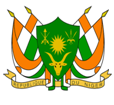 REPUBLIQUE DU NIGERMadame la PrésidenteLe Niger souhaite la chaleureuse bienvenue à la délégation du Royaume d’Eswatini et la félicite pour  la présentation  de son  Rapport national à ce 3ème cycle de l’EPU. Le Niger se réjouit des avancées notables accomplies par le Royaume d’Eswatini depuis son dernier passage à l’EPU, notamment l’adoption de plusieurs lois qui incorporent dans sa législation interne les diverses conventions relatives aux droits de l’homme qu’il a ratifiées. En outre, le Niger salue l’élaboration par l’Eswatini de politiques sectorielles qui encadrent la promotion, la protection et l’exercice des droits de l’homme et qui améliorent les moyens de subsistance des Swazis. Dans un esprit constructif, le Niger recommande à l’Eswatini de :poursuivre les efforts de collaboration avec les mécanismes des droits de l’homme ;ratifier le Protocole facultatif se rapportant à la Convention contre la torture et autres peines ou traitements cruels, inhumains ou dégradantsPour terminer, le Niger souhaite plein succès à l’Eswatini dans la mise en œuvre des recommandations acceptées.Je vous remercie